Noodle & Bean Soup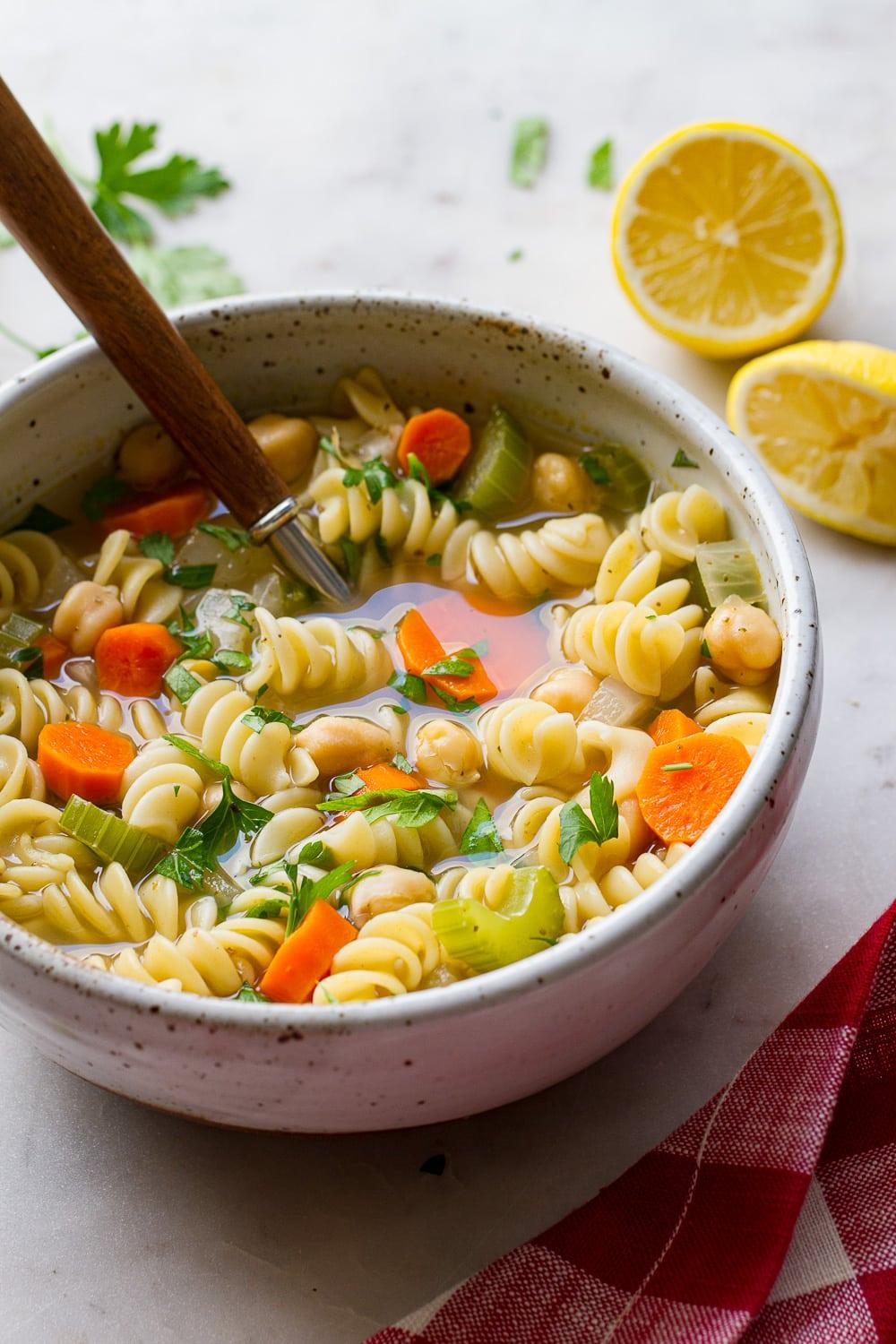 Prep time: 10 minutesCook time: 20 minutesServings: 6Ingredients: 1 tablespoon of olive oil1 onion, diced3 large carrots, peeled and diced3 ribs celery, sliced2 cans cannellini or great northern beans12-16 ounces of rotini pasta 10-12 cups vegetable brothSalt and pepper, to tasteOptional Ingredients (not typically offered at cougar pantry, but may help enhance flavor): 1 teaspoon thyme, basil, and/or oregano¼ cup chopped fresh parsleyLemon wedges, to serveDirections: Heat oil over medium in a large pot. Add carrots, onion, celery, and herbs. Cook for 5 minutes while stirring frequently.Add vegetable broth, pasta, and beans and bring to a boil. Once boiling, reduce heat to a simmer for 7 minutes.Add parsley and lemon, if desired, and stir. This soup is a warm and filling meal that can be eaten for lunch or dinner. Carrots and celery are often offered at the fresh markets on a regular basis. Carrots are rich in vitamin A, which can help improve your eyesight, support a healthy immune system, and may lower your risk of certain cancers. Celery contains vitamin K, which can help protect against blood clots and help maintain bone health. Serve with crackers or bread, if desired. Adapted from: https://simple-veganista.com/chickpea-noodle-soup/ 